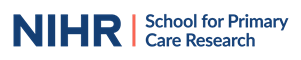 SPCR Engagement and Dissemination grant 
Linking with awareness campaigns 
application formSECTION AStart date of the project:	End date of the project: 	SECTION A Details of Lead Applicant [required]Details of SPCR funded research [required]Details of Co-Applicant (copy box as required)SECTION BPLEASE NOTE that section B should be no more than 3 A4 pages in no less than Arial 11pt font. The budget breakdown and COVID-19 adjustments (section C and D) are not included in these 3 pages. Please be mindful to write the application in non-academic (lay) English.1) Please provide a plain English summary of the SPCR funded research you want to engage your audience with (max. 200 words)2) Please outline your motivation for this project3) Please provide a summary of your project. The summary should include the project’s aims and objectives.4) What outcomes will your project provide (changes or benefits to all stakeholders)?5) Please specify the audience you want to engage with, why you chose this audience and how you aim to reach them6) Please provide further information about the awareness campaign, how your project is relevant to the campaign and any relevant relationships in place with its organiser  SECTION Ci) Please provide a budget for your project:
ii) Is there any match-funding in place? If so, please provide information belowSECTION DThe SPCR acknowledges the uncertainties and difficulties in planning and conducting activities in line with Public Health England's advice on the COVID-19 pandemic. With this in mind, the School supports funded projects where they can, enabling researchers to meet their project aims, complying to Public Health England's recommendations. We would encourage you to be ambitious in your proposal and aim to plan beyond the current restrictions in place. To ensure the potential restrictions won't have an impact on the judgement of the potential feasibility of your project, the space below allows for any additional information you may want to provide to the review panel, i.e. changes needed to execute your project in case of (strict) social distancing regulations in place. Please provide information on adjustments you may need to make to your project in the light of the COVID-19 pandemic (max. 250 words) [optional]Project title:Name:Email:Role (please select from list): SPCR partner (please select from list): Name research project:Type of grant:Grant project number (where applicable): (Expected) End date research grant: Name:Email:Role (please select from list): SPCR partner (please select from list): 